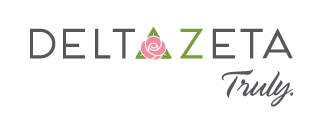 Delta Zeta National Dues and Fees FAQsCOVID-19 – UpdateUpdated March 20, 2020Below are common questions regarding dues and fees.Q:	Will I be billed chapter dues during the respective closure period on my campus?  A: 	Yes.  You will receive a bill as normal for March. Delta Zeta will be waiving April National Dues and the June Audit fees.  A credit or reimbursement for your campus's closure period and permissible "activities" may be issued.  Q:	When will I receive a credit or reimbursement? A:	The amount of the credit or reimbursement will be determined after our chapter receives official notice from the university of the completion of the extended break and temporary suspension. Q: 	Will the chapter be billed National dues and fees? A: 	In light of the current situation, Delta Zeta will be waiving April national dues and the June Audit fees.  Your chapter bill will include national dues to be billed on March 20 at $16 per member in addition to your chapter's November 1 through February 29 audit fees. Q:	Will I be expected to pay any applicable building funds, furnishing funds, parlor fees, insurance and administrative fees? A: 	No. Building Fund, Furnishing Fund, Insurance, Parlor Fees, Administration Fees, and other if applicable will not be billed for April, May and/or June 2020.Q: 	Will I be refunded/credited for local chapter events that we have to cancel due to COVID-19? A: 	This will be established locally. It is important to remember that many events might already be under contractual obligations and deposits or monies already paid might not be able to be returned as part of cancellation clauses in contracts. The Chapter President or Treasurer should contact your Director of Chapter Services for assistance in contract review.    Q;	Will I be refunded for any room and board fees? If so, when?A:	Please allow 4-6 weeks for processing any National Housing Corporation room and/or board refunds so that we may accurately calculate the closure periods. If your property Is a local housing corporation, please work with your local property management team. If your housing is managed by the university, please work with your university contact.